Publicado en Bolonia, 24 de septiembre de 2021 el 29/09/2021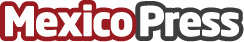 Datalogic lanza HandScanner ™, el escáner portátil más pequeño y liviano del mercadoDatalogic, líder mundial en los mercados de captura automática de datos y automatización de fábricas, se complace en anunciar el lanzamiento del nuevo HandScanner ™, el escáner manos libres  más pequeño y liviano diseñado para agilizar la operaciones diariasDatos de contacto:Viridiana Valdez56393215Nota de prensa publicada en: https://www.mexicopress.com.mx/datalogic-lanza-handscanner-el-escaner Categorías: Nacional Hardware Logística http://www.mexicopress.com.mx